                                                                                                                        ПроектСОВЕТ НАРОДНЫХ ДЕПУТАТОВ ГОРОДА КОВРОВАВЛАДИМИРСКОЙ ОБЛАСТИ    Р Е Ш Е Н И Еот «____»___________2017 г.                                                                           № __________О внесении изменения в решениеСовета народных депутатов от 29.03.2017 № 69 «О распоряжении муниципальнымнедвижимым имуществом»Руководствуясь ст.215 Гражданского кодекса Российской Федерации, Уставом муниципального образования город Ковров, Общим порядком управления и распоряжения муниципальной собственностью г.Коврова, утвержденным  решением Ковровского городского Совета народных депутатов от 17.01.2001 №2/1 (с изменениями и дополнениями), рассмотрев представление главы города от _______________ №_________, Совет народных депутатов города Коврова решил:1.Внести изменение в решение Совета народных депутатов города Коврова от 29.03.2017 №69 «О распоряжении муниципальным недвижимым имуществом» (в редакции решения Совета народных депутатов города Коврова от 30.08.2017 №185), изложив п.1 в следующей редакции: «1.В срок до 01.04.2018года…», далее по тексту.ПредседательСовета народных депутатовгород КовроваГлава муниципального образования город Ковров_________________И.Н. Зотова________________ А.В. Зотов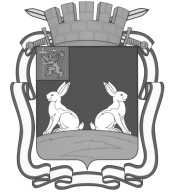 АДМИНИСТРАЦИЯГОРОДА КОВРОВАВЛАДИМИРСКОЙ ОБЛАСТИКраснознаменная ул., д.6, г.Ковров Владимирской области, 601900тел. (49232) 3-11-35,факс (49232) 3-09-21 e-mail: kovrov@kovrov.ru ОКПО 04023966, ОГРН 1033302200381 ИНН/КПП 3305005930/330501001___________________ №_______________На № ______________ от ______________Председателю Совета народных депутатов города КовроваИ.Н. ЗотовойПРЕДСТАВЛЕНИЕПРЕДСТАВЛЕНИЕПРЕДСТАВЛЕНИЕ           Настоящим направляю на рассмотрение Совета народных депутатов города Коврова проект решения «О внесении изменения в решение Совета народных депутатов города Коврова от 29.03.2017 №69 «О распоряжении муниципальным недвижимым имуществом».Докладчик – начальник Управления экономики, имущественных и земельных отношений администрации г.Коврова С.Р. Хапалов.Приложение: Проект решения на 1 л., 1 экз.           Настоящим направляю на рассмотрение Совета народных депутатов города Коврова проект решения «О внесении изменения в решение Совета народных депутатов города Коврова от 29.03.2017 №69 «О распоряжении муниципальным недвижимым имуществом».Докладчик – начальник Управления экономики, имущественных и земельных отношений администрации г.Коврова С.Р. Хапалов.Приложение: Проект решения на 1 л., 1 экз.           Настоящим направляю на рассмотрение Совета народных депутатов города Коврова проект решения «О внесении изменения в решение Совета народных депутатов города Коврова от 29.03.2017 №69 «О распоряжении муниципальным недвижимым имуществом».Докладчик – начальник Управления экономики, имущественных и земельных отношений администрации г.Коврова С.Р. Хапалов.Приложение: Проект решения на 1 л., 1 экз.И.о.главы городаА.Ф. БобровЗавизировано:Первый заместитель главы администрации поЖКХ, строительству и развитию инфраструктуры_____________________ Ю.А. Морозов«____»_______________ 2017г.Заместитель главы администрации_____________________ М.Ю.Нечваль«____»_______________ 2017г.Начальник управления экономики, имущественных и земельных отношений_____________________ С.Р. Хапалов«____»_______________ 2017г.Начальник правового управления_____________________ И.О. Акинфиев«____»_______________ 2017г.Файл сдан:                                                                                             ___________ Файл сдан:                                                                                             ___________ Соответствие текста файла и оригинала документа подтверждаю ___________О.Г.КазаркинаСоответствие текста файла и оригинала документа подтверждаю ___________О.Г.КазаркинаО.Г.Казаркина,   УЭИиЗО           3-51-46О.Г.Казаркина,   УЭИиЗО           3-51-46